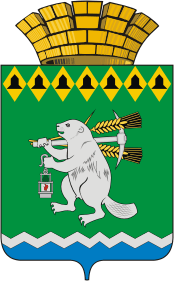 Дума Артемовского городского округаV созыв6 заседание       РЕШЕНИЕот  24 ноября 2016 год 					№ 41О назначении и проведении публичных слушаний по обсуждению проекта решения Думы Артемовского городского округа «Об утверждении  бюджета   Артемовского городского округа на 2017 год и плановый период 2018 и 2019 годов»В соответствии с Федеральным законом Российской Федерации от 06.10.2003 №131-ФЗ «Об общих принципах организации местного самоуправления в Российской Федерации», Уставом Артемовского городского округа, Положением об организации и проведении публичных слушаний на территории Артемовского городского округа, принятым решением Артемовской Думы от 22.12.2005 № 612 (в ред. Решений Думы Артемовского городского округа от 28.06.2007 № 162, от 21.02.2012 № 47), в   целях обсуждения проекта муниципального правового акта - проекта решения Думы Артемовского городского округа «Об утверждении бюджета Артемовского городского округа на 2017 год и плановый период 2018 и 2019 годов» с участием жителей Артемовского городского округа, Дума Артемовского городского округаРЕШИЛА:		1. Вынести на публичные слушания проект решения Думы Артемовского городского округа «Об утверждении бюджета Артемовского городского округа на 2017 год и плановый период 2018 и 2019 годов ».2. Инициатором и организатором проведения публичных слушаний является Дума Артемовского городского округа.3. Назначить проведение публичных слушаний на 15 декабря 2016 года в 17.30 в ДК «Энергетик». 4. Утвердить повестку дня публичных слушаний (Приложение). 5. Подача предложений и рекомендаций по проекту решения Думы Артемовского городского округа «Об утверждении бюджета Артемовского городского округа на 2017 год и плановый период 2018 и 2019 годов» производится по 12 декабря 2016 года включительно.6. Срок проведения публичных слушаний наступает с момента официального опубликования настоящего решения  и истекает со дня опубликования итогового документа, принятого на публичных слушаниях.		7. Информацию о проведении публичных слушаний по проекту решения Думы Артемовского городского округа «Об утверждении бюджета Артемовского городского округа на 2017 год и плановый период 2018 и 2019 годов» разместить в средствах массовой информации.8. Настоящее решение опубликовать в газете «Артемовский рабочий» и на официальном сайте Думы Артемовского городского округа в информационно-телекоммуникационной сети Интернет.	9. Контроль исполнения настоящего решения возложить на постоянную комиссию экономическим вопросам, бюджету и налогам (Соловьев А.Ю.).Председатель Думы Артемовского городского округа		                                  К.М.ТрофимовПриложение к решению Думы Артемовского городского округаот 24 ноября 2016 года  №  41ПОВЕСТКА ДНЯпубличных слушаний	1.Обсуждение проекта решения Думы Артемовского городского округа «Об утверждении  бюджета Артемовского городского округа на 2017 год и плановый период 2018 и 2019 годов».	2.Принятие решения собрания участников публичных слушаний (итоговый документ).Председательствующий